Спектакль «Золотое слово»(по мотивам православной «Сказки про счастье» Н. Романовой)Жило-было бездомное Счастье. Ходило-бродило оно по белу свету, и куда только ни забредало, где только ни бывало, а всё никак осесть не могло. Никто не соглашался взять бездомное Счастье на постой. «Ну куда нам бездомное Счастье?!» – говорили все.– Ох, горемычное я горемычное! – плакалось Счастье. – Да за что мне такое несчастье? Сиротинушка я бедная. Никто в дом не берет.Село Счастье на полянку, погоревало и покатилось дальше.Подкатилось оно к одному из домов. Смеркалось, а в окнах приветливо горел свет. «Попытаюсь и здесь, дом-то добротный», – подумало Счастье 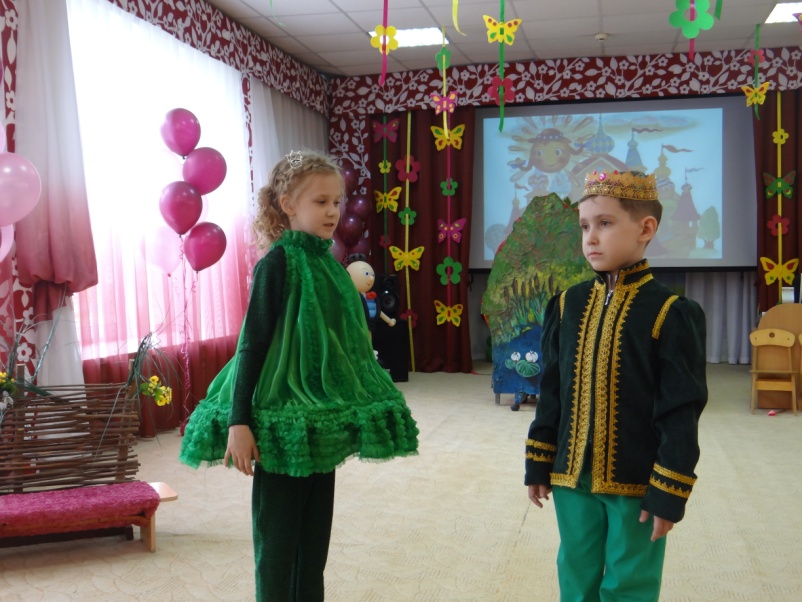 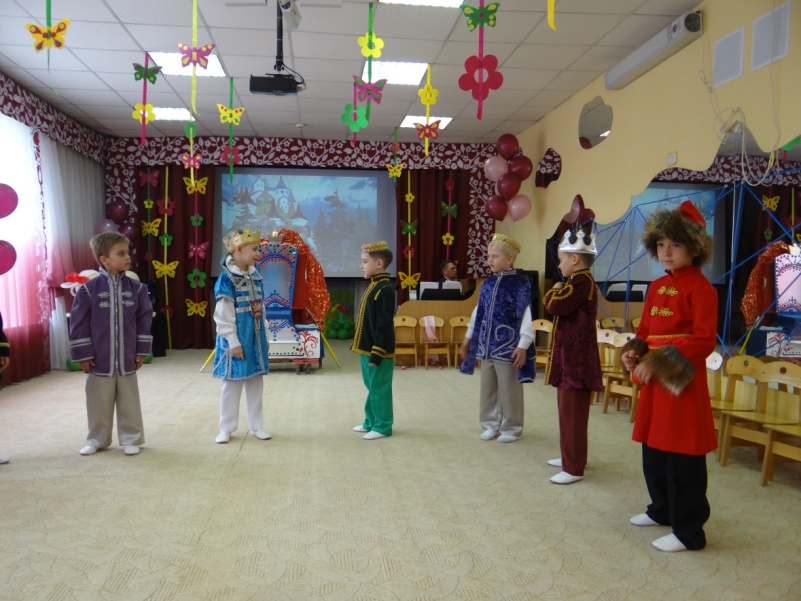 и тихонько постучалось.– Кто там? – спросили из-за двери.– Счастье, – робко ответило Счастье. – Какое такое счастье?– Самое обыкновенное.– А-а, обыкновенное… И чего тебе от нас надо?– Пустите меня к себе.– Зачем еще?– Мне жить негде. Я бездомное Счастье.Дверь приоткрылась. Выглянула хозяйка дома. Счастье стояло на пороге и улыбалось. «Раз открыли, наверное, впустят!» – подумалось ему.Следом за хозяйкой выглянул и хозяин дома, такой же упитанный, как и его жена.– Ты слышал?! – обратилась жена к мужу. – Жить ему негде! Нам самим места мало, а еще и счастье впустить? Нет уж.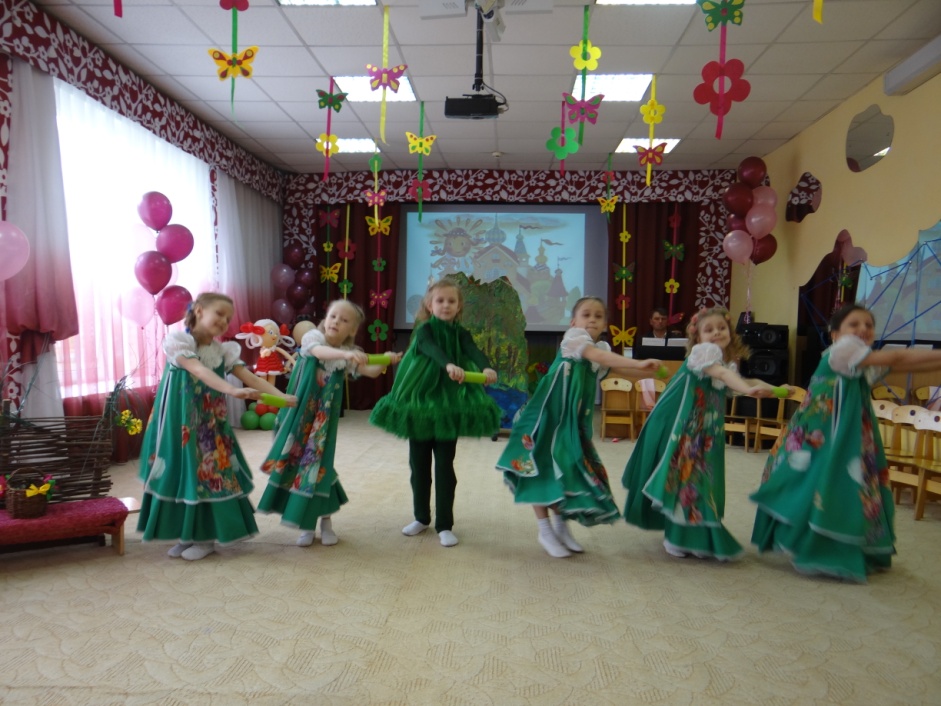 – Нахальство какое! – закивал муж. – Еще чего выдумало! Было бы какое другое, а то обыкновенное, да еще и бездомное. Жить впусти да корми его, пои!– Да, да! – вторила жена. – Оно вон какое круглое. Не то что мы!– А что вы? – удивилось Счастье, оглядывая хозяев и их большой дом.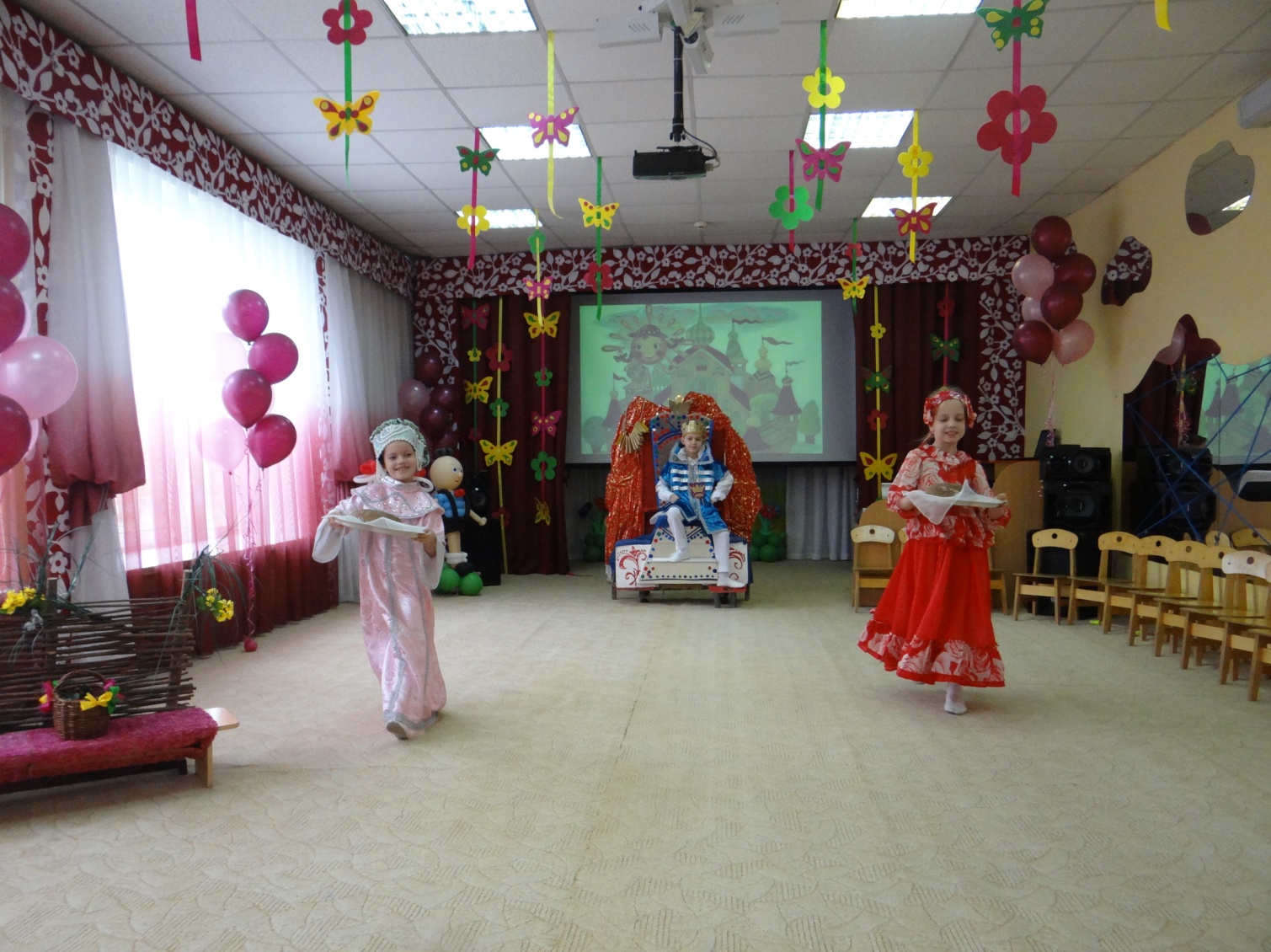 – Оно уже к нашему дому примеривается! – испугались муж с женой. – А ну катись отсюда подобру-поздорову!Покатилось бездомное Счастье дальше. Ночь на дворе, а переночевать-то и негде. Докатилось Счастье до старой лачуги. Делать нечего, постучалось сюда.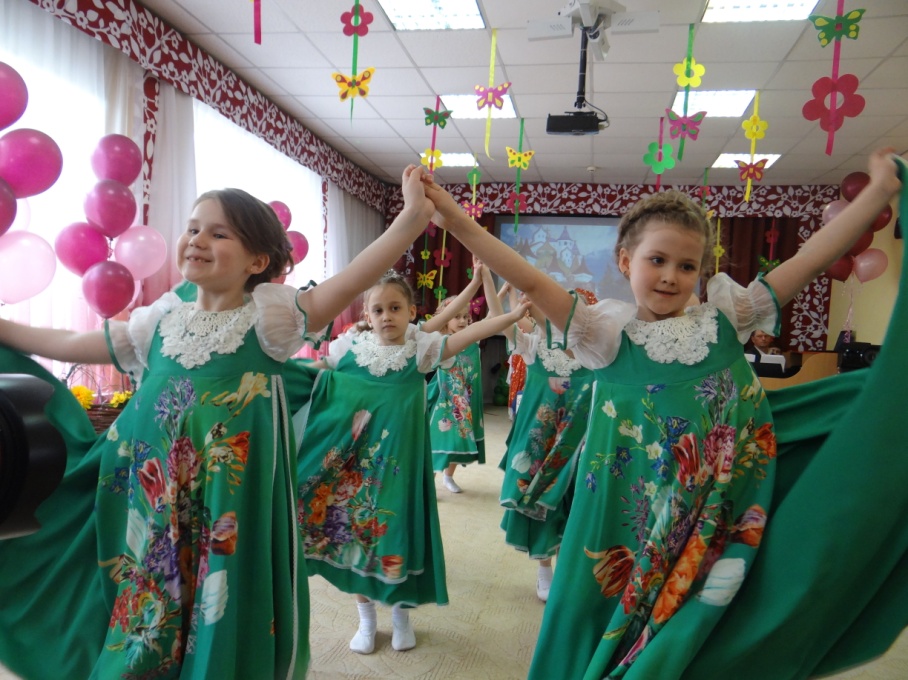 – Кто там? – Пустите переночевать.Дверь отворилась.– Входи! – пригласили радушно.– Можно? – не поверило Счастье.– Отчего ж нельзя? Входи.Зашло Счастье в дом, огляделось. Комнатка маленькая, детишек трое мал мала меньше, и поместиться-то негде.Семейство тем временем ужинало.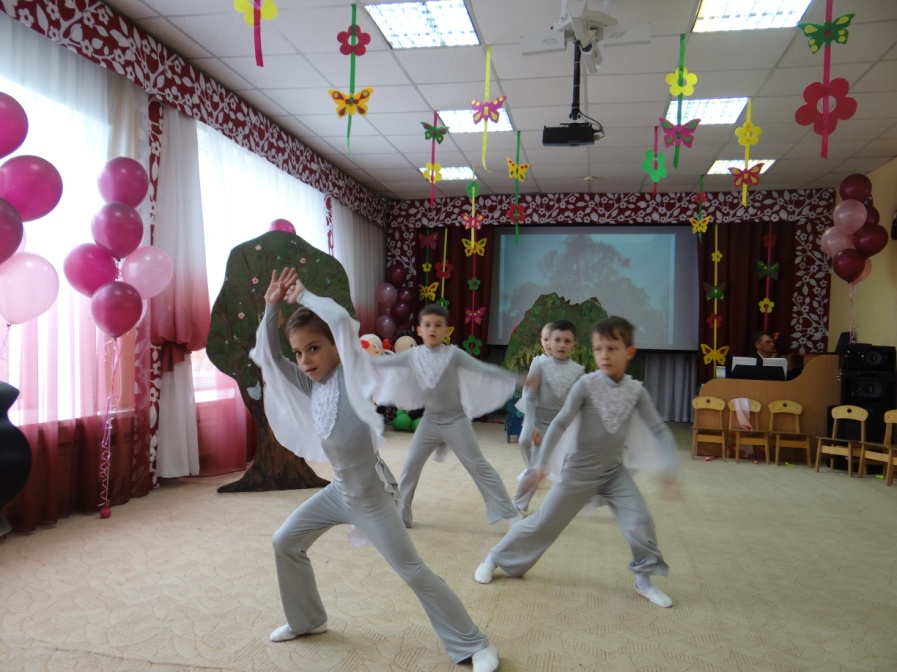 – Дети, подвиньтесь! – приказал хозяин.За столом раздвинулись. – Садись с нами ужинать, гость дорогой.«Куда я тут втиснусь?» – подумало Счастье.– Не надо, – замахало оно руками, – хлопоты из-за меня лишние. Вы уж живите, как жили, а я дальше покачусь.– А куда ты пойдешь на ночь глядя? – спросил один из ребятишек.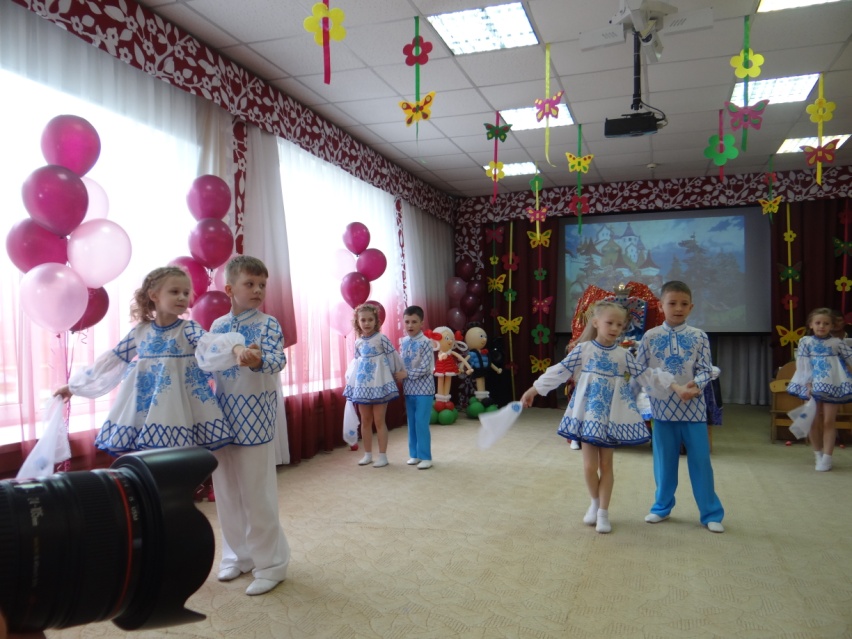 – Не знаю, – вздохнуло Счастье, – некуда мне идти. Я бездомное.– Без дома нельзя, – сказал хозяин. – Оставайся у нас, будешь жить с нами!И он посмотрел на жену. Та ласково кивнула.– Вам тут и самим тесно.– В тесноте да не в обиде, – заверили Счастье, – оставайся! Просим тебя! И давай-ка, дружище, ужинать, а то ужин стынет! 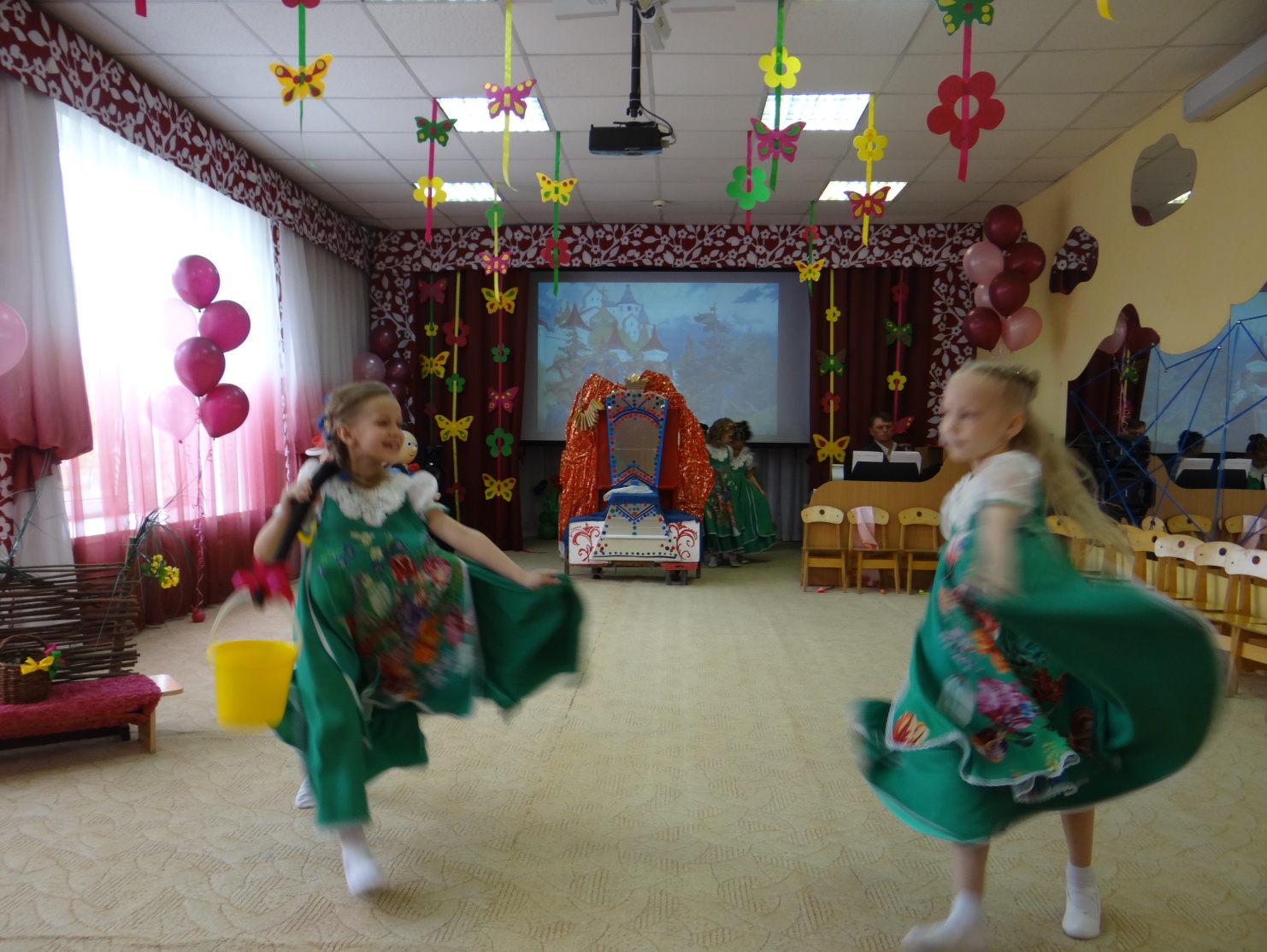 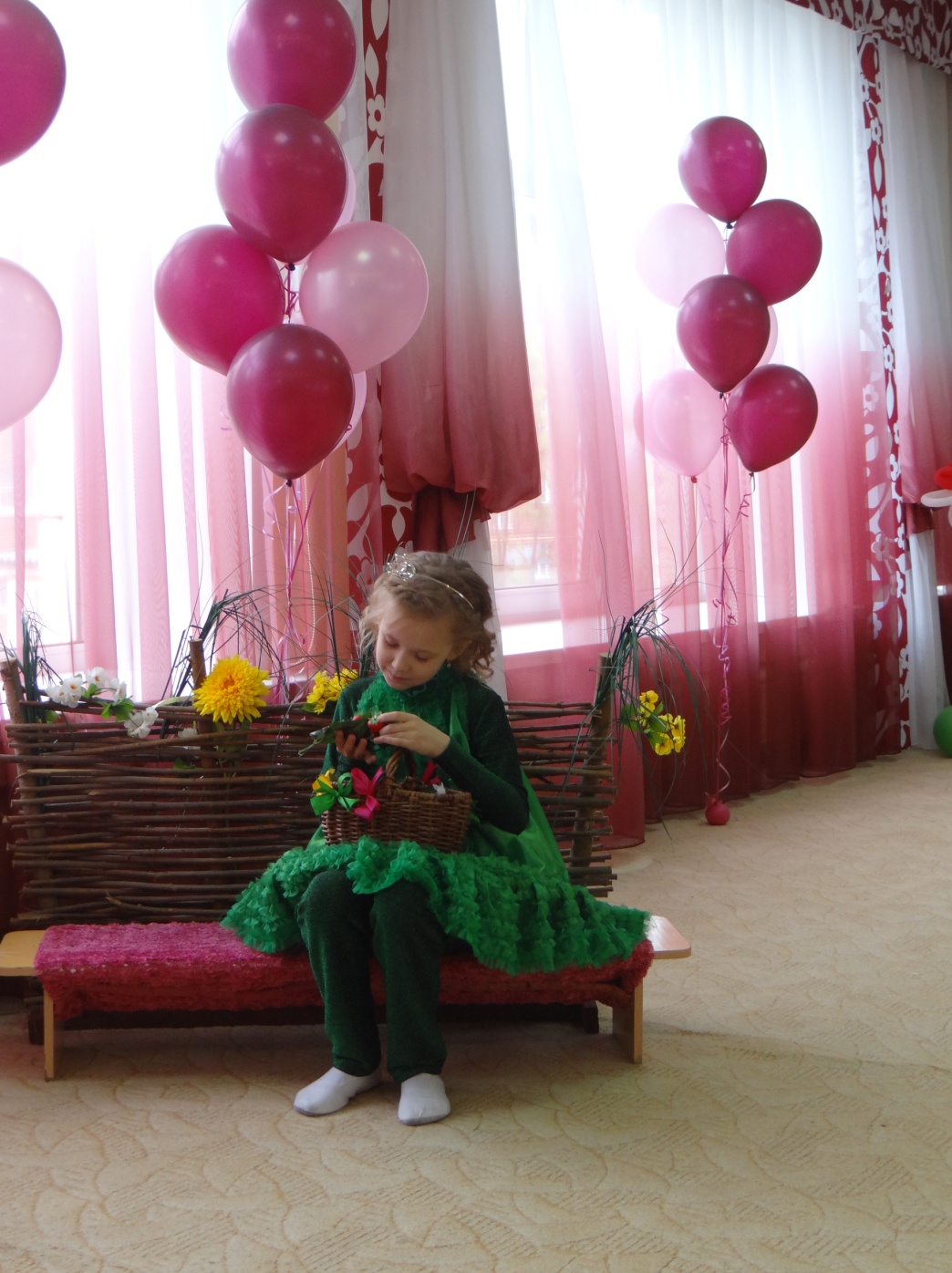 «Вот как! – думало Счастье, уплетая картошку. – Раньше я было совсем несчастное, бездомное да горемычное, а теперь я Счастье домашнее, у меня дом есть, семья. Счастье-то какое!».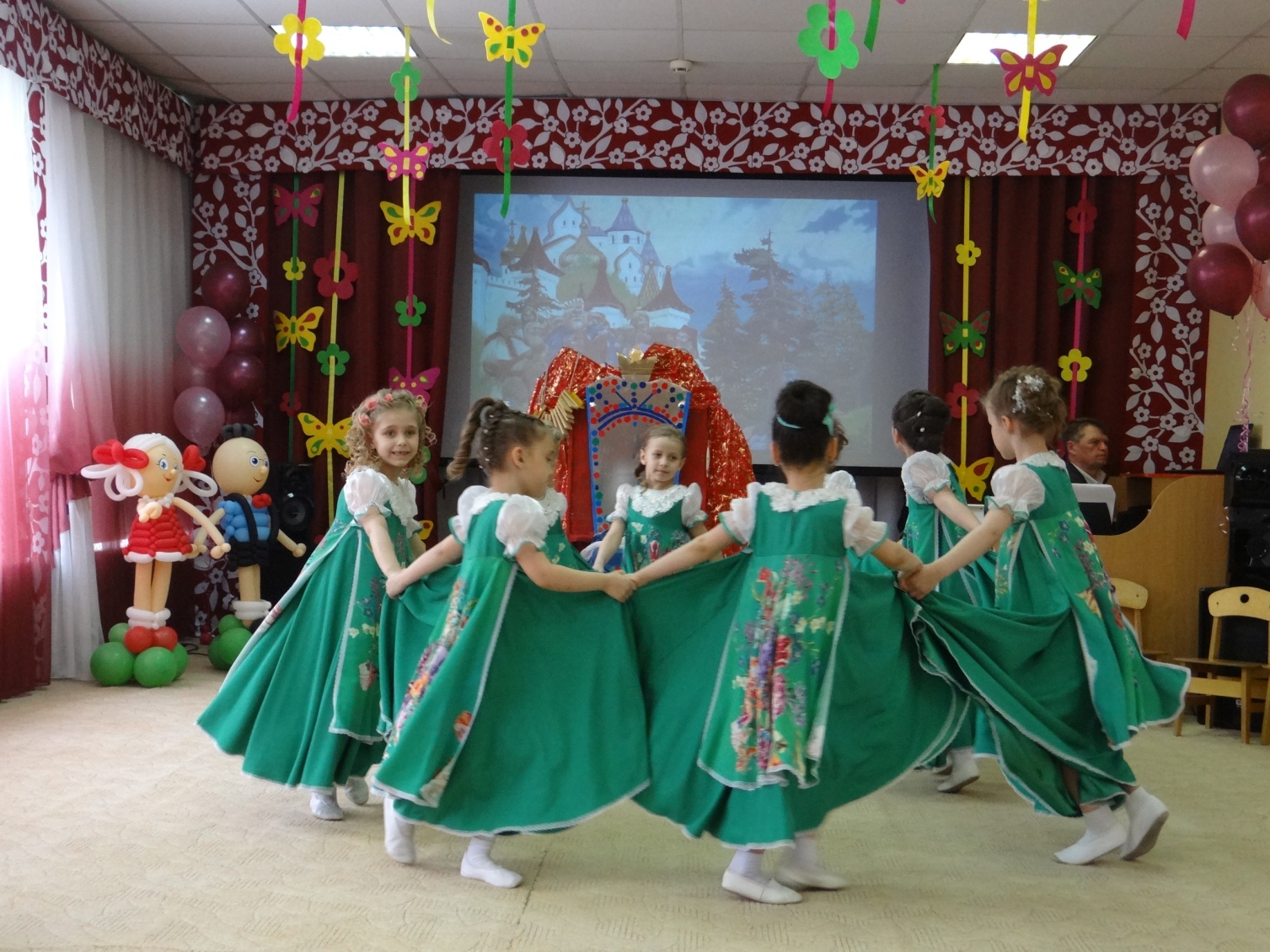 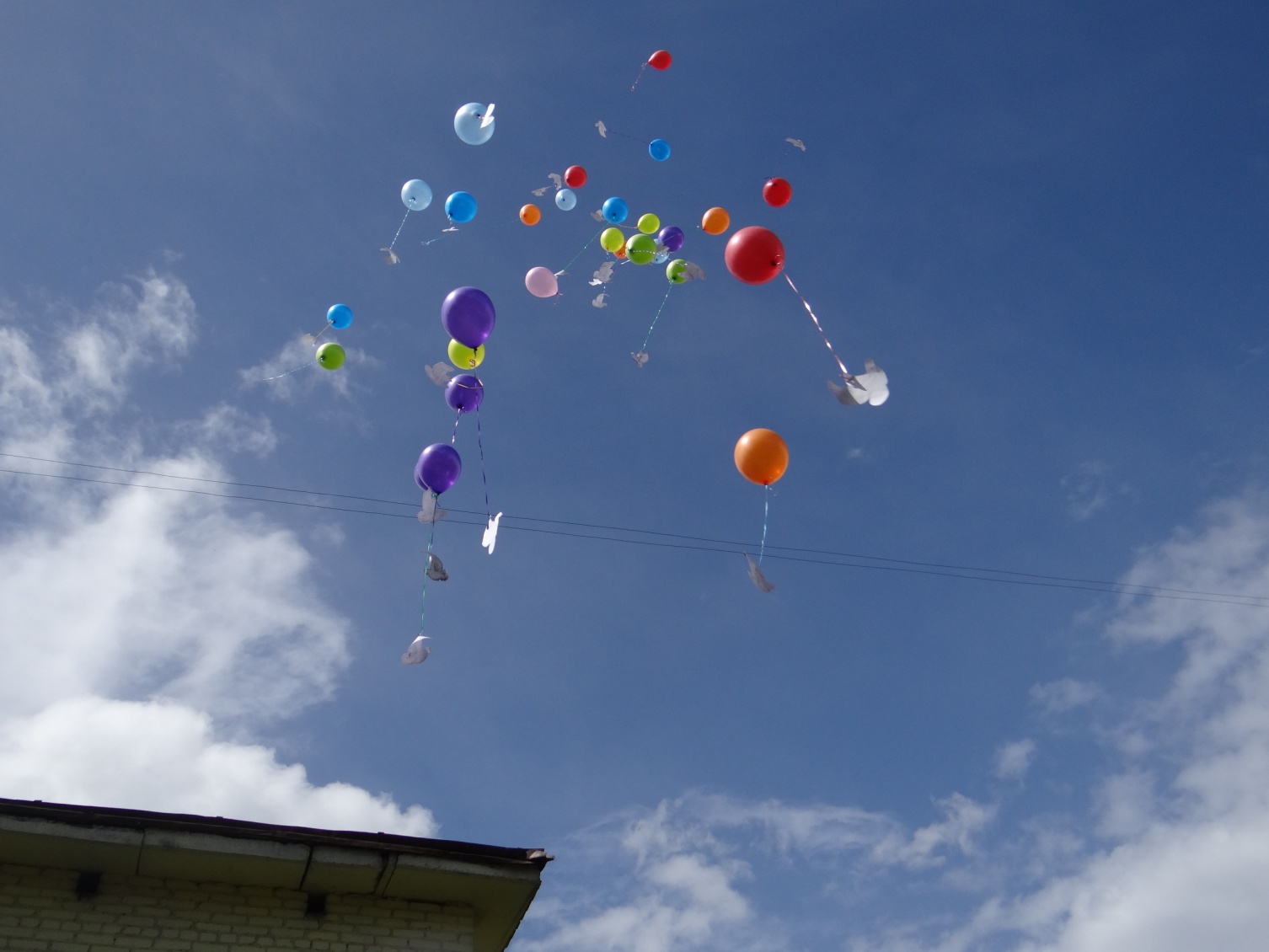 